                  Лексическая тема с 20.04.20 по 24.04.20 « Перелетные птицы»Средняя группаЦель:Познакомьте  ребёнка с перелётными птицами: журавлём, гусём, лебедем, уткой, ласточкой, грачом, скворцом; рассмотрите вместе с ребёнком на иллюстрациях их внешний вид, указав отличительные черты; объясните, почему они называются перелетными, расскажите куда и когда они улетают;Беседа: - Кто такие перелетные птицы?- Рассмотрите перелетных птиц на картинках. Покажите и назовите вместе с малышом части тела птиц и укажите их назначение: туловище, голова, крылья, хвост, лапки, когти, глаза, клюв; клювом птица клюёт пищу, крылья нужны птице для полёта.Упражнение «Где сидит/стоит птица?» (закрепить употребление существительного в предложном падеже с предлогом НА).На листочке бумаги можно нарисовать картинки-подсказки (забор, травка, дерево, ветка дорога, крыша, пень). Взрослый называет перелётную птицы и задаёт вопрос:    Где сидит ласточка?Ласточка сидит на крыше.Грач сидит на заборе.Гусь стоит на дороге.Утка сидит на пне.Скворец сидит на ветке.Аист стоит на траве.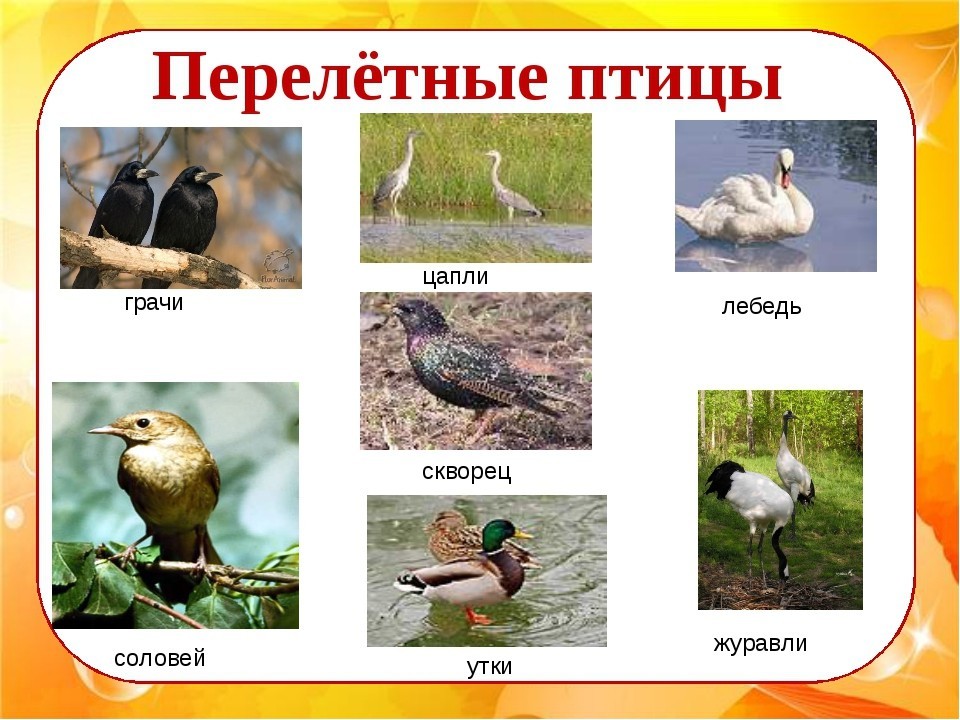 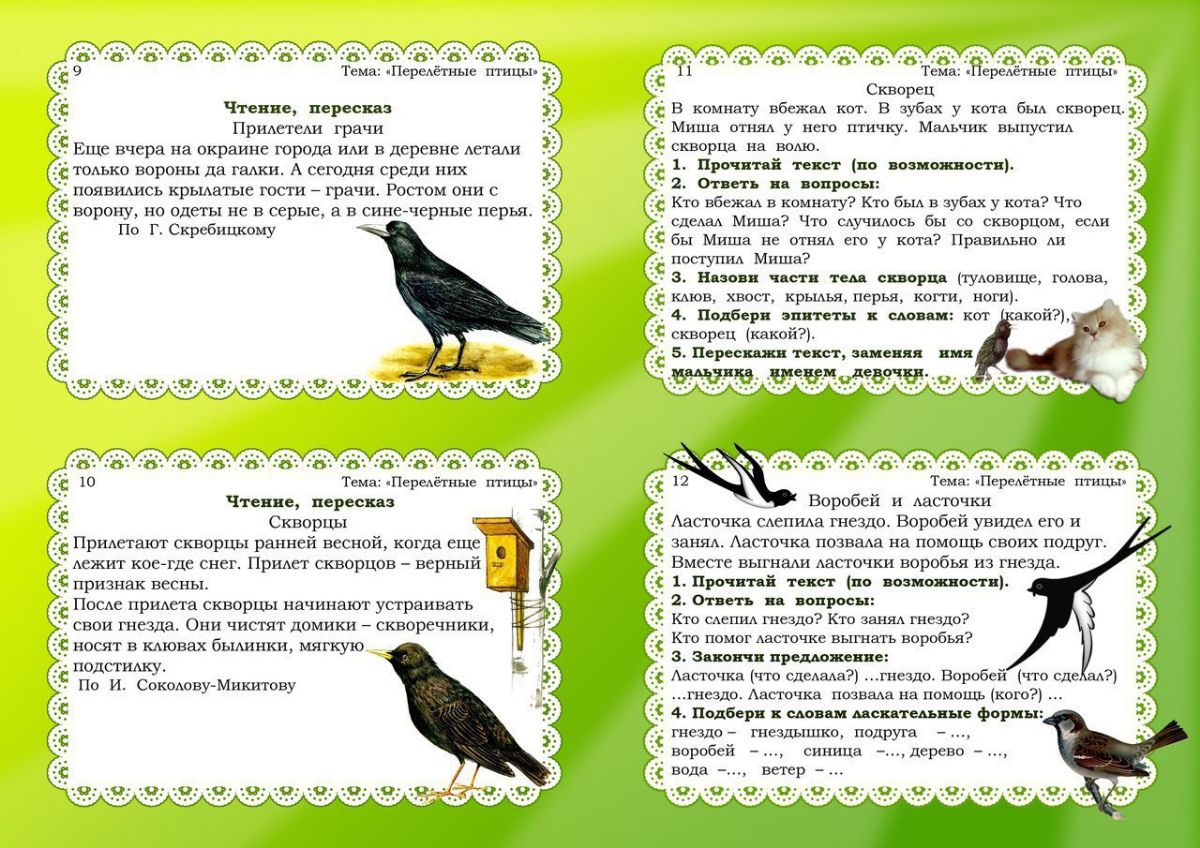 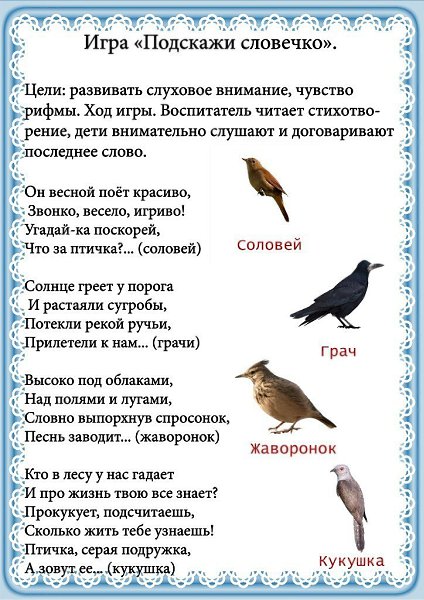 